ПЛАНМероприятий по устранению недостатков, выявленных в результате независимой оценки качества условий оказания услуг муниципальными образовательными организациямиг. Махачкалы в 2021 году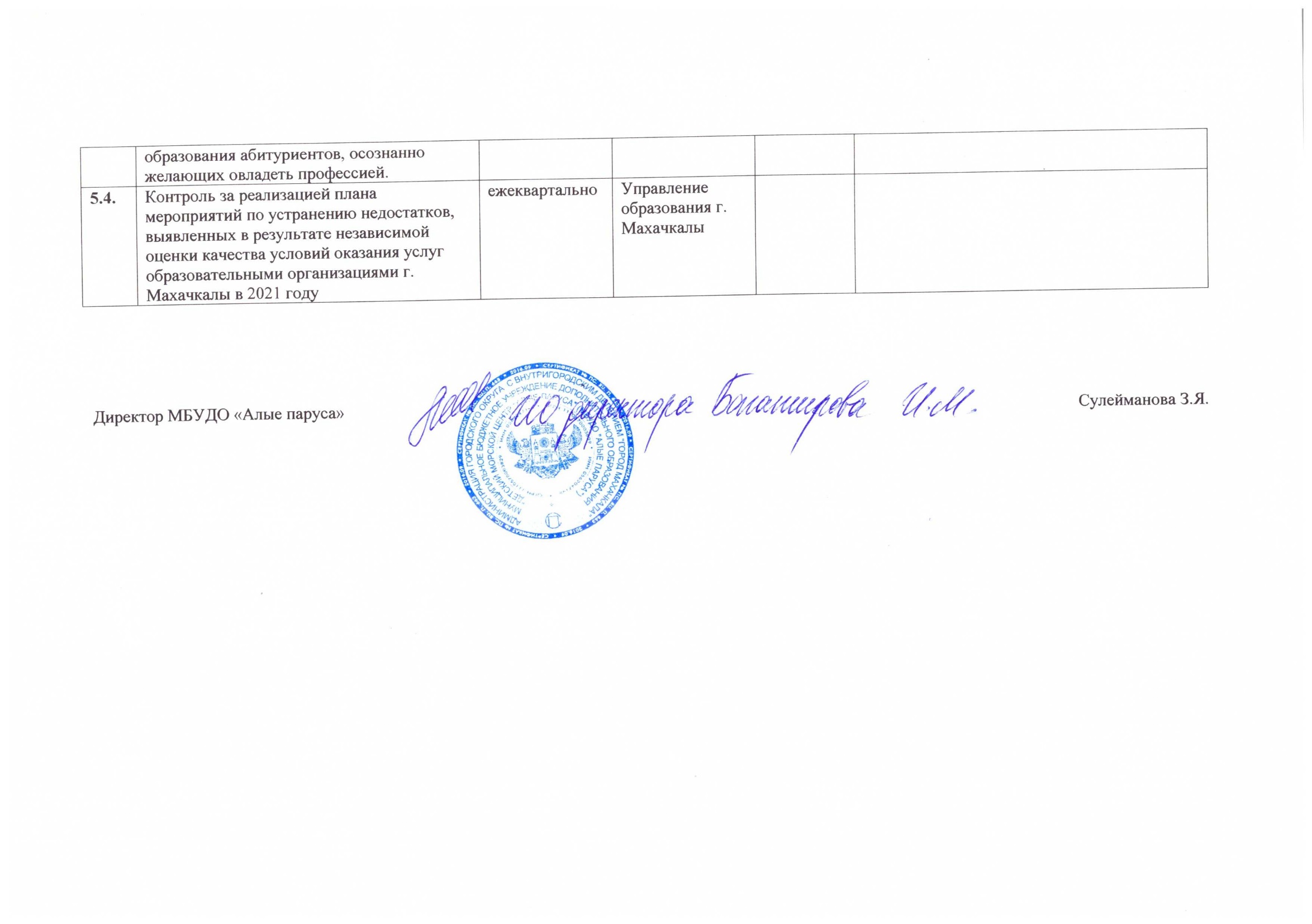 №п/п№п/пНаименование мероприятия по устранению недостатков, выявленных в ходе независимой оценки качества условий оказания услуг организацийПлановый срок реализации мероприятияОтветственные исполнителиСведения о ходе реализации мероприятияСведения о ходе реализации мероприятияСведения о ходе реализации мероприятия№п/п№п/пНаименование мероприятия по устранению недостатков, выявленных в ходе независимой оценки качества условий оказания услуг организацийПлановый срок реализации мероприятияОтветственные исполнителиреализованные меры по устранению выявленных недостатков реализованные меры по устранению выявленных недостатков фактический срок реализацииОткрытость и доступность информации об образовательных организацияхОткрытость и доступность информации об образовательных организацияхОткрытость и доступность информации об образовательных организацияхОткрытость и доступность информации об образовательных организацияхОткрытость и доступность информации об образовательных организацияхОткрытость и доступность информации об образовательных организацияхОткрытость и доступность информации об образовательных организацияхОткрытость и доступность информации об образовательных организациях1.1.1.1.Обеспечение размещения на интернет-страницах образовательных организаций г. Махачкалы полной и актуальной информации об организации в соответствии с требованиями к содержанию и форме предоставления указанной информации на официальном сайте в сети «Интернет»:устраняютсяустраняютсяустраняютсяустраняютсяустраняются1.1.1.1.1.1.указание актуальных и конкретных адресов официального сайта организации и электронной почты, обеспечение рабочего состояния электронного почтового адреса ОО;  Апрель 2022 г. Администрация ООАдминистрация ООустранено1.1.2.1.1.2.своевременная актуализация и обновление информации об организации (внутренние документы, нормативные документы, локальные акты, регламентирующие порядок приема в ОО, планы, отчеты и т.д.)  постоянноАдминистрация ООАдминистрация ООАпрель 2022внутренний аудит сайтов (технический и содержательный), сведение к минимуму всех информационных дефицитов сведений о педагогических и руководящих работниках:- ФИО, должности, контактные данные;- уровень образования;- направления подготовки и (или) специальности.Апрель-Май 2022 г. Администрация ООАдминистрация ООАпрель 20221.2.1.2.Механизмы повышения информационной доступности официальных сайтов организаций в сети «Интернет»:1.2.1.1.2.1.создание на сайте образовательной организации раздела «Независимая оценка», ссылки на официальный сайт для размещения информации о государственных (муниципальных) учреждениях (bus.gov.ru)/ Апрель-Май    2022 г. Администрация ООАдминистрация ООАпрель 20221.2.2.1.2.2.создание версии сайта для слабовидящих Июнь 2022 г.Администрация ООАдминистрация ООИюнь 20221.2.3.1.2.3.Обеспечение размещения на официальных сайтах организаций телефонов конкретных специалистов, предоставляющих полную и актуальную информацию по всем вопросам об организациях и оказываемых услугах Апрель 2022 г.Администрация ООАдминистрация ООАпрель 20221.2.4.1.2.4.обеспечение размещения на официальных сайтах организаций полной и актуальной информации об организации в соответствии с требованиями к содержанию и форме предоставления указанной информации, на официальном сайте поставщика услуг в сети «Интернет»   постоянноАдминистрация ООАдминистрация ООустранено1.2.5.1.2.5.осуществление целенаправленной и системной работы по привлечению активных пользователей сайта ОО, способствующей воспитанию информационной культуры как родителей, так и обучающихсяпостоянноАдминистрация ООАдминистрация ООпостоянно1.2.6.1.2.6.обеспечение официальных сайтов ОО технической возможностью участия потребителей услуг в электронном онлайн голосовании (выражении мнений о качестве предоставляемых услуг)   Май 2022 г.Администрация ООАдминистрация ООустранено1.3.1.3.Механизмы повышения информационной доступности организаций при обращении граждан по телефону:1.3.1.1.3.1.обеспечение доступности дозвона в организации по телефонам, указанным на официальных сайтах организаций для обращений граждан посредством телефонных звонков и актуальность указанных номеров телефона конкретных специалистов, дающих полную информацию об организации и оказываемых услугах постоянноАдминистрация ООАдминистрация ООустранено1.4.1.4.Механизмы предоставления более полной информации на поступающие обращения граждан посредством электронных сервисов:1.4.1.1.4.1.актуализация указанных на официальных сайтах организаций адресов электронной почты, обеспечение рабочего состояния электронного почтового адреса организации, назначение конкретного сотрудника, ответственного за работу с обращениями граждан на электронную почту организации, своевременность и полнота подготавливаемых ответов    Апрель 2022 г.Администрация ОО, ответственные за работу с обращениями граждан Администрация ОО, ответственные за работу с обращениями граждан устранено1.4.2.1.4.2.обеспечение подготовки наиболее полных ответов, с предоставлением информации и разъяснениями по заданным вопросам постоянноАдминистрация ОО, ответственные за работу с обращениями гражданАдминистрация ОО, ответственные за работу с обращениями гражданустранено1.4.3.1.4.3.Предоставление конкретной информации по заданным вопросам, в случае недостаточной информации – уточнение необходимых данных и подготовка полного, исчерпывающего ответа на поставленные вопросы постоянноАдминистрация ОО, ответственные за работу с обращениями гражданАдминистрация ОО, ответственные за работу с обращениями гражданустранено1.4.4.1.4.4.разработка возможной структуры ответа на электронное обращение, включающей в себя информации о перечне оказываемых услугах, необходимых документов, категории и возраста получателей услуг, платности или бесплатности оказания услуг  Апрель 2022 г.Администрация ОО, ответственные за работу с обращениями гражданАдминистрация ОО, ответственные за работу с обращениями гражданАпрель 2020Комфортность условий предоставления услуг образовательными организациямиКомфортность условий предоставления услуг образовательными организациямиКомфортность условий предоставления услуг образовательными организациямиКомфортность условий предоставления услуг образовательными организациямиКомфортность условий предоставления услуг образовательными организациямиКомфортность условий предоставления услуг образовательными организациямиКомфортность условий предоставления услуг образовательными организациямиКомфортность условий предоставления услуг образовательными организациями2.1.Проведение работ по обеспечению в организации комфортных условий ля предоставления образовательных услуг: Проведение работ по обеспечению в организации комфортных условий ля предоставления образовательных услуг: 2.1.1.создание комфортной зоны отдыха оборудованной соответствующей мебелью, наличие и постоянность навигации внутри ОО, доступность питьевой воды и пр.создание комфортной зоны отдыха оборудованной соответствующей мебелью, наличие и постоянность навигации внутри ОО, доступность питьевой воды и пр.Май 2022 г.Руководитель ОО, заместитель по УВР и АХЧРуководитель ОО, заместитель по УВР и АХЧустранено2.1.2.проведение работ по поддержанию необходимых условий для охраны и укрепления здоровья (оборудованные спортивный, тренажерный (музыкальный) залы, медицинский кабинет, столовая и т.п.) проведение работ по поддержанию необходимых условий для охраны и укрепления здоровья (оборудованные спортивный, тренажерный (музыкальный) залы, медицинский кабинет, столовая и т.п.) Август 2022 г.Руководитель ОО, заместитель по УВР и АХЧРуководитель ОО, заместитель по УВР и АХЧНе предусмотрено2.1.3.создание условий для индивидуальной работы с обучающимисясоздание условий для индивидуальной работы с обучающимисяв течение годаРуководитель ОО, заместитель по УВРРуководитель ОО, заместитель по УВРустранено2.2.Организация заседаний попечительского совета организаций (при наличии) с целью рассмотрения вопросов по привлечению благотворительных, спонсорских средств для улучшения материально-технической базы и повышения комфортности образовательной организации Организация заседаний попечительского совета организаций (при наличии) с целью рассмотрения вопросов по привлечению благотворительных, спонсорских средств для улучшения материально-технической базы и повышения комфортности образовательной организации Ежеквартально, не менее одного раза в кварталАдминистрация ООАдминистрация ООНет совета2.3.Разработка и реализация дополнительных образовательных программРазработка и реализация дополнительных образовательных программначало учебного годаРуководитель ОО, заместитель по УВРРуководитель ОО, заместитель по УВРВ наличии2.4.Проведение работ по развитию творческих способностей и интересов обучающихся, включая их участие в конкурсах, олимпиадах, выставках, смотрах, спортивных мероприятиях и т.п.Проведение работ по развитию творческих способностей и интересов обучающихся, включая их участие в конкурсах, олимпиадах, выставках, смотрах, спортивных мероприятиях и т.п.в течение годаРуководитель ОО, заместитель по УВРРуководитель ОО, заместитель по УВРпроводятся2.5.Использование канала обратной связи для выявления неудобств, с которыми сталкиваются потребители услуг при посещении образовательной организации.Использование канала обратной связи для выявления неудобств, с которыми сталкиваются потребители услуг при посещении образовательной организации.постоянноАдминистрация ОО, ответственные за работу с обращениями гражданАдминистрация ОО, ответственные за работу с обращениями гражданимеетсяДоступность услуг для инвалидовДоступность услуг для инвалидовДоступность услуг для инвалидовДоступность услуг для инвалидовДоступность услуг для инвалидовДоступность услуг для инвалидовДоступность услуг для инвалидовДоступность услуг для инвалидов3.1.Создание возможности для беспрепятственного доступа обучающихся с ОВЗ к информации, объектам инфраструктуры образовательной организации, наличие минимальной оснащенности инклюзивного образовательного процесса (информационно-тактильные знаки, выполненные шрифтом Брайля)Создание возможности для беспрепятственного доступа обучающихся с ОВЗ к информации, объектам инфраструктуры образовательной организации, наличие минимальной оснащенности инклюзивного образовательного процесса (информационно-тактильные знаки, выполненные шрифтом Брайля)До 1 сентября 2022 г.Руководитель ОО, заместитель по АХРРуководитель ОО, заместитель по АХРАвгуст 20223.2.Разработка и утверждение образовательной организацией адаптированных основных общеобразовательных программ (АООП) для обучающихся с ОВЗ.Разработка и утверждение образовательной организацией адаптированных основных общеобразовательных программ (АООП) для обучающихся с ОВЗ.начало учебного годаРуководитель ОО, заместитель по УВРРуководитель ОО, заместитель по УВРАвгуст 20223.3.Создать эффективную модель инклюзии путем привлечения общественных организаций, работающих с детьми с ОВЗ и родительского сообществаСоздать эффективную модель инклюзии путем привлечения общественных организаций, работающих с детьми с ОВЗ и родительского сообществав течение учебного годаРуководитель ОО, заместитель по УВРРуководитель ОО, заместитель по УВРВ течение года3.4.Обеспечение прохождения педагогами курсов повышения квалификации, в том числе в области инклюзивного образования и оказания первой доврачебной помощиОбеспечение прохождения педагогами курсов повышения квалификации, в том числе в области инклюзивного образования и оказания первой доврачебной помощив течение учебного года Руководитель ОО, заместитель по УВРРуководитель ОО, заместитель по УВРВ течение годаДоброжелательность, вежливость и компетентность работников образовательных организацийДоброжелательность, вежливость и компетентность работников образовательных организацийДоброжелательность, вежливость и компетентность работников образовательных организацийДоброжелательность, вежливость и компетентность работников образовательных организацийДоброжелательность, вежливость и компетентность работников образовательных организацийДоброжелательность, вежливость и компетентность работников образовательных организацийДоброжелательность, вежливость и компетентность работников образовательных организацийДоброжелательность, вежливость и компетентность работников образовательных организаций4.1.Продолжить работу по поддержанию высокого уровня компетентности и профессиональной этики работников ОО (обучающие семинары, тренинги, мастер-классы для педагогов)Продолжить работу по поддержанию высокого уровня компетентности и профессиональной этики работников ОО (обучающие семинары, тренинги, мастер-классы для педагогов)постоянноАдминистрация ООАдминистрация ООРабота ведетсяУдовлетворенность условиями оказания услугУдовлетворенность условиями оказания услугУдовлетворенность условиями оказания услугУдовлетворенность условиями оказания услугУдовлетворенность условиями оказания услугУдовлетворенность условиями оказания услугУдовлетворенность условиями оказания услугУдовлетворенность условиями оказания услуг5.1.Проведение анализа данных, полученных в результате анкетирования респондентов, и учет их при разработке комплекса мер для устранения выявленных дефицитов и планирования деятельности ООПроведение анализа данных, полученных в результате анкетирования респондентов, и учет их при разработке комплекса мер для устранения выявленных дефицитов и планирования деятельности ООАпрель 2022 г.Администрация ООАдминистрация ООАпрель 20225.2.Обеспечение рассмотрения на заседаниях коллегиальных органов управления образовательных организаций с привлечением родительской общественности вопросов повышения качества оказания услуг по итогам анкетированияОбеспечение рассмотрения на заседаниях коллегиальных органов управления образовательных организаций с привлечением родительской общественности вопросов повышения качества оказания услуг по итогам анкетированияМай 2022 г.Администрация ООАдминистрация ООМай 2022